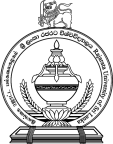 Rajarata University of Sri LankaDepartment of ComputingICT/ CS Group Project – ICT3411 / COM3405Individual Responsibility Assignment FormResponsibility Assignment Main Supervisors’ Recommendation Team Name:Project Title:URL of the Project Blog:Date:#Project ObjectivesName and Registration Number of the team member (s) who responsible to implementSignature1234567Name:Department:Signature:Date: